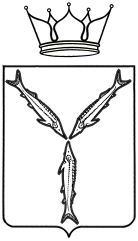 МИНИСТЕРСТВО  ЗДРАВООХРАНЕНИЯ САРАТОВСКОЙ ОБЛАСТИПРИКАЗот____________2019  года                                                             №_____г. СаратовО закрытии родовспомогательных учреждений 2-3 уровней для проведения плановыхпротивоэпидемических мероприятий В связи с необходимостью проведения плановых противоэпидемических мероприятий в родовспомогательных учреждениях 2-3 уровнейПРИКАЗЫВАЮ:	1. Утвердить график закрытия родовспомогательных учреждений 2-3 уровней для проведения плановых противоэпидемических мероприятий в 2019 году согласно следующему графику:	2. Контроль за исполнением настоящего приказа возложить на заместителя министра, начальника управления по охране материнства и детства министерства здравоохранения области О.В. Полынину.Министр                                                                                               Н.В. МазинаСогласовано:И.о. первого заместителя министра                                           С.С. ШуваловЗаместитель министра, начальник управленияпо охране материнства и детства 					О.В. ПолынинаНачальник отдела медицинской помощи матери и ребёнку                                                            С.А.ДудинаНачальник отдела правового обеспечения							Т.А. ОвчинниковаЕ.А. Харитонова67-07-38Медицинская организацияДата закрытияДата открытияГАУЗ «ЭПЦ»28.01.201917.02.2019ГУЗ СО «Балашовский родильный дом»18.03.201931.03.2019ГУЗ ПЦ19.04.201909.05.2019ГУЗ «СГКБ № 8»27.05.201916.06.2019ГУЗ «Вольский перинатальный центр»03.06.201916.06.2019ГУЗ СО «Балаковский ПЦ»29.07.201911.08.2019ГУЗ «Клинический перинатальный центр Саратовской области»19.08.201908.09.2019ГУЗ «СГКБ № 1 им.Ю.Я. Гордеева»30.09.201913.10.2019ГУЗ «СГКБ № 10»18.12.201931.12.2019